Publicado en Castellón el 21/08/2018 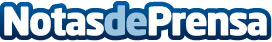 Nuevas gráficas de NVIDIA ya en CoolmodSu nueva gama de CoolPCs cuenta con la última tecnología de la marca NVIDIADatos de contacto:Coolmod Informática, S.LNota de prensa publicada en: https://www.notasdeprensa.es/nuevas-graficas-de-nvidia-ya-en-coolmod_1 Categorias: Imágen y sonido Telecomunicaciones Juegos Valencia Dispositivos móviles Innovación Tecnológica http://www.notasdeprensa.es